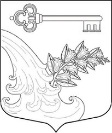 АДМИНИСТРАЦИЯ УЛЬЯНОВСКОГО ГОРОДСКОГО ПОСЕЛЕНИЯ ТОСНЕНСКОГО РАЙОНА ЛЕНИНГРАДСКОЙ ОБЛАСТИРАСПОРЯЖЕНИЕО переносе выходного дня На основании ст. 112 Трудового кодекса, Устава Ульяновского городского поселения Тосненского района Ленинградской области РАСПОРЯЖАЮСЬ:Перенести для работников администрации и подведомственных учреждений Ульяновского городского поселения Тосненского района Ленинградской области выходной день с субботы 26 декабря 2020 года на четверг 31 декабря 2020 года.Контроль за исполнением распоряжения оставляю за собой.Глава администрации                                                              К.И. Камалетдинов18.12.2020№34